«В регистр»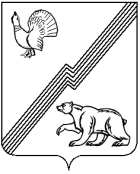 АДМИНИСТРАЦИЯ ГОРОДА ЮГОРСКАХанты-Мансийского  автономного  округа-ЮгрыПОСТАНОВЛЕНИЕ(Проект)от 											№ _______О внесении изменений в постановлениеадминистрации города Югорскаот 30.10.2018 № 3000«О муниципальной программе города Югорска«Управление муниципальным имуществом»В соответствии с постановлением администрации города Югорска от 03.11.2021 № 2096-п «О порядке принятия решения о разработке муниципальных программ города Югорска, их формирования, утверждения и реализации»:1. Внести в приложение к постановлению администрации города Югорска от 30.10.2018 № 3000 «О муниципальной программе города Югорска «Управление муниципальным имуществом» (с изменениями от 29.04.2019 № 889, от 10.10.2019 № 2195, от 06.11.2019 № 2399, от 18.12.2019 № 2726, от 23.12.2019 № 2745, от 25.09.2020 № 1370, от 21.12.2020 № 1922, от 21.12.2020 № 1923, от 26.04.2021 № 597-п, от 24.09.2021 № 1789-п, от 15.11.2021 № 2161-п, от 20.12.2021 № 2429-п, от 03.03.2022 № 378-п) следующие изменения:1.1. Строку «Портфели проектов, проекты, входящие в состав муниципальной программы, параметры их финансового обеспечения» паспорта муниципальной программы изложить в следующей редакции: «».1.2. Строку «Целевые показатели муниципальной программы» паспорта муниципальной программы дополнить следующими пунктами: «».1.3. В Разделе 1. Характеристика структурных элементов (основных мероприятий) муниципальной программы таблицу «Перечень программных мероприятий» дополнить следующим пунктом:«».1.4.	Таблицу 1 изложить в новой редакции (приложение).2. Опубликовать постановление в официальном печатном издании города Югорска, разместить на официальном сайте органов местного самоуправления города Югорска и в государственной автоматизированной системе «Управление».3. Настоящее постановление вступает в силу после его официального опубликования и распространяется на правоотношения, возникшие с 01.01.2022.4. Контроль за выполнением постановления возложить на первого заместителя главы города – директора Департамента муниципальной собственности и градостроительства администрации города Югорска С.Д. Голина.Глава города Югорска                                                                    А.Ю. ХарловПриложениек постановлениюадминистрации города Югорскаот _____________ 2022 № ______Таблица 1                                                                                                              Целевые показатели муниципальной программыПоказатель 1.Доля неиспользуемого недвижимого имущества в общем количестве недвижимого имущества города Югорска, %Рассчитывается как отношение фактического количества неиспользуемого недвижимого имущества (за исключением земельных участков и имущества, принятого в собственность города Югорска, с целью дальнейшей передачи бюджетам других уровней), к общему количеству недвижимого имущества (за исключением земельных участков и имущества, принятого в собственность города Югорска, с целью дальнейшей передачи бюджетам других уровней).Показатель 2.Удельный вес количества групп объектов оценки (категории земель, объекты капитального строительства) в городе Югорске, кадастровая стоимость которых актуальна, к общему количеству групп объектов оценки, %Рассчитывается как количество групп объектов оценки (категории земель, объекты капитального строительства) в городе Югорске, кадастровая стоимость которых актуальна, к общему количеству групп объектов оценки.Показатель 3.Удельный вес объектов недвижимого имущества, содержащихся в надлежащем санитарном состоянии, к общему количеству объектов недвижимого имущества,%.Рассчитывается как отношение количества объектов недвижимого имущества, находящегося в казне муниципального образования, содержащихся в надлежащем санитарном состоянии, по которым пользователями не было предъявлено письменных претензий, к общему количеству объектов.Показатель 4.Количество земельных участков территорий общего пользования садово-огороднических некоммерческих товариществ, поставленных на государственный кадастровый учет (не менее 1 земельного участка в год.). Рассчитывается по данным административного учета.Показатель 5.Количество печатных материалов, изготовленных для информационной поддержки граждан по вопросам садоводства и огородничества, ед. Рассчитывается по данным административного учета.Показатель 6.Доля сданных в аренду субъектам малого и среднего предпринимательства и организациям, образующим инфраструктуру поддержки субъектов малого и среднего предпринимательства, объектов недвижимого имущества, включенных в перечни государственного имущества и перечни муниципального имущества, в общем количестве объектов недвижимого имущества, включенных в указанные перечни, 60 %.Рассчитывается как отношение фактического количества предоставленного субъектам малого и среднего предпринимательства и социально ориентированным некоммерческим организациям муниципального недвижимого имущества, свободного от прав третьих лиц, включенного в перечень муниципального имущества, к общему количеству муниципального недвижимого имущества, свободного от прав третьих лиц, включенного в перечни муниципального имущества.Показатель 7.Количество объектов имущества в перечне муниципального имущества города Югорска, увеличение не менее 10% в год. Рассчитывается по данным административного учета.Портфели проектов, проекты, входящие в состав муниципальной программы, параметры их финансового обеспеченияМалое и среднее предпринимательство и поддержка индивидуальной предпринимательской инициативыЦелевые показатели муниципальной программы6. Доля сданных в аренду субъектам малого и среднего предпринимательства и организациям, образующим инфраструктуру поддержки субъектов малого и среднего предпринимательства, объектов недвижимого имущества, включенных в перечни государственного имущества и перечни муниципального имущества, в общем количестве объектов недвижимого имущества, включенных в указанные перечни, 60 %7. Увеличение количества объектов имущества в перечне муниципального имущества города Югорска, не менее 10% в год1.3.Участие в реализации регионального проекта «Акселерация субъектов малого и среднего предпринимательства»Предоставление имущественной поддержки субъектам малого и среднего предпринимательства, физическим лицам, применяющим специальный налоговый режим «Налог на профессиональный доход», субъектам креативных индустрий (юридическим лицам и индивидуальным предпринимателям), субъектам малого и среднего предпринимательства, признанным социальными предприятиями, и социально ориентированным некоммерческим организациям путем предоставления муниципального имущества во владение и (или) пользование на льготных условиях.1.4.Участие в реализации регионального проекта «Создание благоприятных условий для осуществления деятельности самозанятыми гражданами»Утверждение перечня государственного и муниципального имущества, предназначенного для передачи во временное владение и пользование (за исключением права хозяйственного ведения, права оперативного управления) субъектам малого и среднего предпринимательства, самозанятым гражданам № показателяНаименование целевых показателей Ед. измеренияБазовый показатель на начало реализации муниципальной программыЗначение целевого показателя по годамЗначение целевого показателя по годамЗначение целевого показателя по годамЗначение целевого показателя по годамЗначение целевого показателя по годамЗначение целевого показателя по годамЗначение целевого показателя по годамЦелевое значение показателя на момент окончания реализации муниципальной программы№ показателяНаименование целевых показателей Ед. измеренияБазовый показатель на начало реализации муниципальной программы2019202020212022202320242025Целевое значение показателя на момент окончания реализации муниципальной программы1234567891011121Доля неиспользуемого недвижимого имущества в общем количестве недвижимого имущества города Югорска%5333221112Удельный вес количества групп объектов оценки (категории земель, объекты капитального строительства) в городе Югорске, кадастровая стоимость которых актуальна, к общему количеству групп объектов оценки%55657580859095981003Удельный вес объектов недвижимого имущества, содержащихся в надлежащем санитарном состоянии, к общему количеству объектов недвижимого имущества%9495959696979899994Количество земельных участков территорий общего пользования садово-огороднических некоммерческих товариществ, поставленных на государственный кадастровый учетЕд.3011111195Количество печатных материалов, изготовленных для информационной поддержки граждан по вопросам садоводства и огородничестваЕд.19019000019196Доля предоставленного субъектам малого и среднего предпринимательства и социально ориентированным некоммерческим организациям муниципального недвижимого имущества, свободного от прав третьих лиц, включенного в перечень муниципального имущества, в общем количестве муниципального недвижимого имущества, свободного от прав третьих лиц, включенного в перечни муниципального имущества%хххх60708090907Количество объектов имущества в перечне муниципального имущества города Югорска%хххх≥10≥10≥10≥10≥10